Publicado en Valencia el 27/10/2014 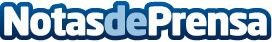 Según Usnier.es, el 73% de los españoles son fieles a su perfumeEl mundo del perfume es fascinante y aunque todos los sectores están sintiendo la crisis de forma intensa, el mundo de la cosmética y del perfume en cambio está creciendo como si nos encontrásemos en una época de apogeo.Datos de contacto:Miguel A. LanchoGerente de Usnier962067359Nota de prensa publicada en: https://www.notasdeprensa.es/segun-usnier-es-el-73-de-los-espanoles-son Categorias: Moda Consumo Belleza http://www.notasdeprensa.es